       Conseil des droits de l’homme32ème Session du groupe de travail de l'Examen Périodique Universel (EPU)21 janvier au 1er février 2019Examen du rapport de l’ÉrythréeDéclaration de la délégation togolaise						Genève, le 28 janvier 2019						(14h30-18h)Monsieur le Président,La délégation togolaise souhaite la cordiale bienvenue à la délégation Érythréenne et la remercie pour les informations complémentaires contenues dans sa déclaration liminaire.Le Togo salue l'adoption de plusieurs programmes et stratégies de développement entre autres le programme de développement rural intégré, le programme de développement côtier, la stratégie intégrée du secteur social aux fins de la réalisation des droits économiques, sociaux et culturels et le Plan de développement indicatif national. Le Togo souhaiterait formuler les recommandations suivantes :1- ratifier la Convention relative aux droits des personnes handicapées,2- ratifier la Convention de La Haye sur la protection des enfants et la coopération en matière d’adoption internationale, 3- mettre en place une institution nationale indépendante de défense des droits de l’homme pleinement conforme aux principes de Paris et dotée de ressources humaines et financières suffisantes ;La délégation togolaise souhaite plein succès à l’Érythrée dans la mise en œuvre des recommandations issues du présent EPUJe vous remercie A M B A S S A D E   DU TOGOMission Permanente auprès de l'Office des Nations Unies, de l'Organisation Mondiale du Commerce et des autres Organisations Internationales à Genève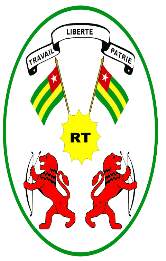      REPUBLIQUE TOGOLAISE                 Travail- Liberté-Patrie